                                      Інформаційна картка                                                                                                     учасника   районного туру Всеукраїнського конкурсу «Учитель року - 2016» Прізвище, ім’я та по батькові Костючик Юлія ВолодимирівнаФото конкурсанта  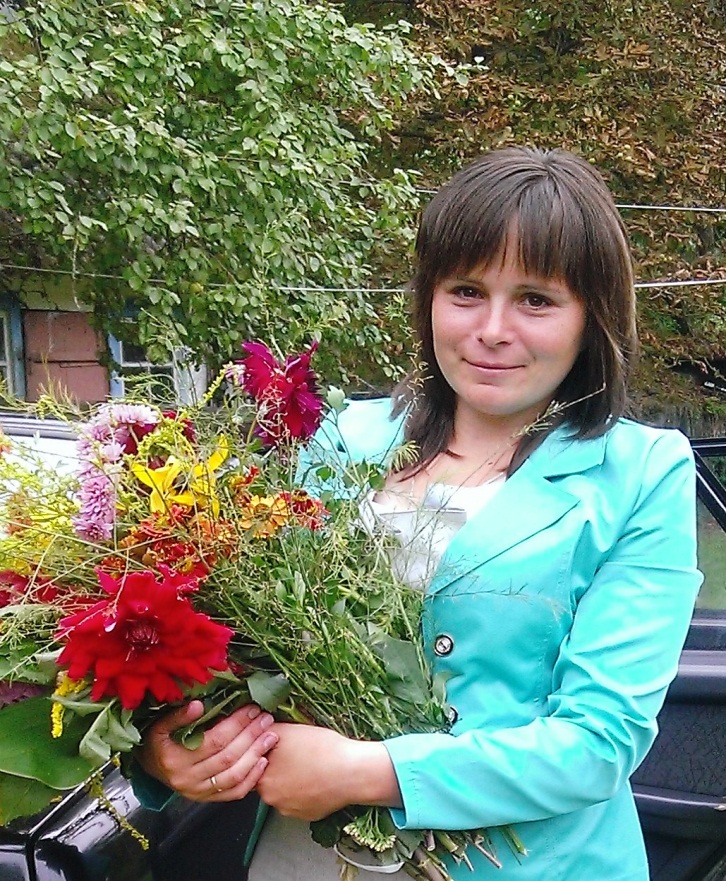 3.Місце роботи (найменування освітнього закладу відповідно до статуту) Загальноосвітня школа І-ІІ ступеня с.Піски-Річицькі4.Посада  вчитель англійської мови5.Педагогічний стаж роботи 9 років6.Кваліфікаційна категорія спеціаліст7.Звання _________8.Ваше педагогічне кредо «Справжній вчитель, не той, хто відкриває істину, а той хто примушує її шукати».9.Посилання на сайт чи блог учителя 2Прізвище, ім’я та по батькові Костючик Юлія ВолодимирівнаФото конкурсанта  3.Місце роботи (найменування освітнього закладу відповідно до статуту) Загальноосвітня школа І-ІІ ступеня с.Піски-Річицькі4.Посада  вчитель англійської мови5.Педагогічний стаж роботи 9 років6.Кваліфікаційна категорія спеціаліст7.Звання _________8.Ваше педагогічне кредо «Справжній вчитель, не той, хто відкриває істину, а той хто примушує її шукати».9.Посилання на сайт чи блог учителя Прізвище, ім’я та по батькові Костючик Юлія ВолодимирівнаФото конкурсанта  3.Місце роботи (найменування освітнього закладу відповідно до статуту) Загальноосвітня школа І-ІІ ступеня с.Піски-Річицькі4.Посада  вчитель англійської мови5.Педагогічний стаж роботи 9 років6.Кваліфікаційна категорія спеціаліст7.Звання _________8.Ваше педагогічне кредо «Справжній вчитель, не той, хто відкриває істину, а той хто примушує її шукати».9.Посилання на сайт чи блог учителя Прізвище, ім’я та по батькові Костючик Юлія ВолодимирівнаФото конкурсанта  3.Місце роботи (найменування освітнього закладу відповідно до статуту) Загальноосвітня школа І-ІІ ступеня с.Піски-Річицькі4.Посада  вчитель англійської мови5.Педагогічний стаж роботи 9 років6.Кваліфікаційна категорія спеціаліст7.Звання _________8.Ваше педагогічне кредо «Справжній вчитель, не той, хто відкриває істину, а той хто примушує її шукати».9.Посилання на сайт чи блог учителя Прізвище, ім’я та по батькові Костючик Юлія ВолодимирівнаФото конкурсанта  3.Місце роботи (найменування освітнього закладу відповідно до статуту) Загальноосвітня школа І-ІІ ступеня с.Піски-Річицькі4.Посада  вчитель англійської мови5.Педагогічний стаж роботи 9 років6.Кваліфікаційна категорія спеціаліст7.Звання _________8.Ваше педагогічне кредо «Справжній вчитель, не той, хто відкриває істину, а той хто примушує її шукати».9.Посилання на сайт чи блог учителя Прізвище, ім’я та по батькові Костючик Юлія ВолодимирівнаФото конкурсанта  3.Місце роботи (найменування освітнього закладу відповідно до статуту) Загальноосвітня школа І-ІІ ступеня с.Піски-Річицькі4.Посада  вчитель англійської мови5.Педагогічний стаж роботи 9 років6.Кваліфікаційна категорія спеціаліст7.Звання _________8.Ваше педагогічне кредо «Справжній вчитель, не той, хто відкриває істину, а той хто примушує її шукати».9.Посилання на сайт чи блог учителя Прізвище, ім’я та по батькові Костючик Юлія ВолодимирівнаФото конкурсанта  3.Місце роботи (найменування освітнього закладу відповідно до статуту) Загальноосвітня школа І-ІІ ступеня с.Піски-Річицькі4.Посада  вчитель англійської мови5.Педагогічний стаж роботи 9 років6.Кваліфікаційна категорія спеціаліст7.Звання _________8.Ваше педагогічне кредо «Справжній вчитель, не той, хто відкриває істину, а той хто примушує її шукати».9.Посилання на сайт чи блог учителя Прізвище, ім’я та по батькові Костючик Юлія ВолодимирівнаФото конкурсанта  3.Місце роботи (найменування освітнього закладу відповідно до статуту) Загальноосвітня школа І-ІІ ступеня с.Піски-Річицькі4.Посада  вчитель англійської мови5.Педагогічний стаж роботи 9 років6.Кваліфікаційна категорія спеціаліст7.Звання _________8.Ваше педагогічне кредо «Справжній вчитель, не той, хто відкриває істину, а той хто примушує її шукати».9.Посилання на сайт чи блог учителя Прізвище, ім’я та по батькові Костючик Юлія ВолодимирівнаФото конкурсанта  3.Місце роботи (найменування освітнього закладу відповідно до статуту) Загальноосвітня школа І-ІІ ступеня с.Піски-Річицькі4.Посада  вчитель англійської мови5.Педагогічний стаж роботи 9 років6.Кваліфікаційна категорія спеціаліст7.Звання _________8.Ваше педагогічне кредо «Справжній вчитель, не той, хто відкриває істину, а той хто примушує її шукати».9.Посилання на сайт чи блог учителя 